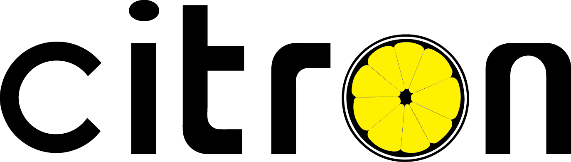 MENU HIGHLIGHTSBREAKFASTCitron offers a sumptuous buffet with Vietnamese and international selections, decadent bakes and pastries, fruits, yogurts, and hot and cold classics. You can also select from an a la carte menu.Menu HighlightsVietnamese specialtiesAuthentic Vietnamese pho with beef or chickenCongee with beef or anchoviesHue beef noodle soupQuang nooflesTraditional Bun Cha Hanoi – Minced pork with pork belly and rice noodlesSignature “Banh My” – Vietnamese baguetteRice noodle soup with crab cakesChar siu pork noodlesSticky rice with pork flossSeafood fried riceBreakfast classicsGourmet scrambled eggs with truffleEggs Benedict, Eggs Florentine, and you choice of omelettesWaffles with forest berriesCrepesCold dishesCold cuts and cheesesSmoked salmonCerealsTropical Bircher muesli with yogurtSeasonal fruit platter